Archery What’s On Travel-Guide: 2016-2017All shoots listed on the Guide, with the exception of NFAS, do not require additional membership to participate beyond being a paid-up member of IFAF or another archery body recognised by the host organisation. For details on how to apply for membership to NFAS email Lynn Ellingworth, NFAF’s representative for Ireland.All shoots listed on the Guide, with the exception of NFAS, do not require additional membership to participate beyond being a paid-up member of IFAF or another archery body recognised by the host organisation. For details on how to apply for membership to NFAS email Lynn Ellingworth, NFAF’s representative for Ireland.DecemberJanuaryFebruaryMarchAprilMayJuneJulyAugustSeptemberOctoberNovember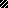 